根据国家、省、市环境监测方案的要求，2022年8月梅州市蕉岭生态环境监测站开展我县环境空气质量、地表水环境质量、饮用水环境质量等监测工作，并对监测数据进行综合分析评价，在此基础上编制本月报，为我县环境管理和保护提供技术支持。本月报报告单位为梅州市蕉岭生态环境监测站。本月报旨在使政府和有关部门能够及时了解我县环境质量状况，并针对存在环境问题，采取相应防治措施，促进我县环境保护工作，推进我县生态文明建设。【 一、环境质量概况 】2022年8月全县环境质量总体保持良好水平。空气质量达标天数比例（优良率）为100%，比去年同期持平。本月降水pH均值为6.88，高于酸雨临界值（pH＜5.6）。本县城区饮用水源地水质良好，达标率为100%。全县7个主要河段石窟河（园丰大桥、长兴电站、长潭水库、长潭、三圳、新铺），溪峰河（溪峰河出口），石寨河（榕树下），跨界河流柚树河（犁壁滩）、乐干河（福塔大桥）、松源河（园潭）、象洞溪（羊角电站）、多宝水库以及饮用水源地（黄竹坪-龙潭水库）共14个监测断面中有9个断面水质达到水环境功能区类别，达标率为64%。全县各镇21个监测断面水质达标率为19%。【 二、空气环境 】（一）县域环境空气质量状况总体情况2022年8月，蕉岭县城区SO2、NO2、CO、O3-8h、PM10、PM2.5六项污染物日评价浓度均达到优良标准。空气质量达标天数比例（优良率）为100%，比去年同期持平。空气质量优天数31天，比去年同期增加3天，良0天，比去年同期减少3天。8月份SO2平均浓度为8μg/m3，环比7月份上升1μg/m3；NO2平均浓度为13μg/m3，环比7月份上升1μg/m3；PM10平均浓度为25μg/m3，环比7月份下降7μg/m3；PM2.5平均浓度为13μg/m3，环比7月份下降6μg/m3；O3-8h评价浓度为88μg/m3，环比7月份下降30μg/m3；CO评价浓度为0.9mg/m3，环比7月份持平。8月份空气质量综合指数1.95，环比7月份下降了0.43，比去年同期下降了0.1。8月份蕉岭空气质量综合指数在全市各区县8个空气监测点位中排名第8名。表2-1：蕉岭县2022年8月份空气监测数据汇总表表2-2：  1-12月份蕉岭县城区环境空气质量汇总表　　　　　　　　　　　　　　　　　　　　　　　　　　　　　　　　　　　　　　　　　　 2-1：  空气污染物曲线图2-2：空气污染物曲线图（二）农村环境空气质量状况今年第三季度，农村环境质量采样点3个（东山村、石寨村，龙安村），SO2、NO2、CO、O3-8h、PM10、PM2.5六项污染物季度评价浓度均达到《环境空气质量标准》二级标准。表2-3                        2022年农村环境质量空气监测情况  （单位：mg/m3 )【 三、降水 】今年8月份共采集降水样品16个，采水量为71mm，降水pH为6.74～7.08，降水pH均值为6.88（酸雨临界值PH<5.6）。详见表3-1、表3-2。表3-1            2022年8月份蕉岭县城区降水质量表表3-2            2022年 1-12月份蕉岭县城区降水汇总【 四、水环境 】广东省地表水环境功能区划水质状况今年8月，我县地表水环境功能区划断面10个，经监测结果表明，长潭（省考断面）、三圳（省考断面）、溪峰河3个断面水质达到目标水质Ⅱ、Ⅲ类要求，其余7个断面均未能达到目标水质Ⅱ类。断面水质主要超标项目为高锰酸盐指数、化学需氧量、氨氮、总磷。按水功能区划评价，10个监测断面水质达标率为30%。其中水质为Ⅱ类的断面1个，是：长潭（省考断面）；水质为Ⅲ类的断面9个，分别是：三圳（省考断面）、新铺（国考断面）、乌土下墩、犁壁滩、大坪头、高思出水口、园潭（市考断面）、大治桥、溪峰河。详见表4-1。表4-1 ：             2022年 1-12月份广东省地表水环境功能区划水质监测汇总跨界断面水质状况今年8月，我县跨界（县）断面12个，经监测结果表明，除园潭（市考断面—与梅县松源河交界点）、新铺（白渡沙坪—国考断面）、犁壁滩（与平远交界处）3个断面水质未能达到目标水质要求，其他9个断面均能达到目标水质要求，断面水质主要超标项目为溶解氧、高锰酸盐指数、氨氮。按水功能区划评价，12个监测断面水质达标率为75%，与7月份相比水质达标率下降。其中水质为Ⅱ类的断面5个，分别是：羊角电站（多宝水库进水口）、将军村与金山村交界点（与武平县交界处）、光彩村与尚田村交界点（与武平县交界处）、曹地村与岭背村交界点（与武平县交界处）、福塔大桥（与武平县岩前交界处）；水质为Ⅲ类的断面7个，分别是：园丰大桥（长潭水库进水口）、太山村与洋山村交界点（与武平县太山村交界处）、洋山村与保安村交界点（洋山村与上杭交界处）、保安村与石寨村交界点（上杭与石寨村交界处）、园潭（市考断面—与梅县松源河交界点）、新铺（白渡沙坪—国考断面）、犁壁滩（与平远交界处）。详见表4-2。表4-2 ：                        2022年1-12月份蕉岭跨界断面水质监测汇总续表4-2 ：                       2022年 1-12月份蕉岭跨界断面水质监测汇总（三）国（省）考断面水质状况今年8月，我县国（省）考断面5个，经监测结果表明：国（省）考新铺断面水质监测结果为Ⅲ类，未能达到目标水质要求，主要超标污染物为溶解氧；省考龙潭水库、长潭水库（澳洲山庄）、长潭3个断面水质监测结果均为Ⅱ类，达到目标水质要求；省考三圳断面水质监测结果为Ⅲ类，达到目标水质要求。与7月份相比，龙潭水库、长潭水库（澳洲山庄）、长潭3个断面水质均保持稳定达标，新铺、三圳2个断面水质变差。详见表4-3。表4-3 ：   2022年1-12月份国（省）考断面水质监测汇总（四）城市饮用水源水质状况今年8月，我县城市饮用水源地（黄竹坪-龙潭水库）水质监测结果为Ⅱ类，达到目标水质要求。与7月份相比，黄竹坪-龙潭水库水质保持稳定达标。详见表4-4。表4-4 ：   2022年1-12月份城市饮用水源地水质监测汇总（五）重点水库水质状况今年8月，我县重点水库水质断面1个，经监测结果表明：多宝水库水质为Ⅲ类，未能达到目标水质要求，主要污染物为化学需氧量、总磷。与7月份相比，多宝水库水质有所好转。详见表4-5表4-5：            2022年1-12月份重点水库水质监测汇总（六）城区河流断面水质状况今年8月，我县城区河流水质断面2个，经监测结果表明：环东河断面水质为劣Ⅴ类，未能达到目标水质要求，主要污染物为化学需氧量、五日生化需氧量、氨氮、总磷；溪峰河断面水质为Ⅲ类，达到目标水质要求。与7月份相比，环东河、溪峰河2个断面水质均保持稳定。详见表4-6。表4-6：        2022年1-12月份城区河流断面水质监测汇总（七）石寨河水质状况今年8月，我县石寨河（榕树下）水质监测结果为Ⅲ类，未能达到目标水质要求，主要污染物为高锰酸盐指数、氨氮、总磷。与7月份相比，水质保持稳定。详见表4-7。表4-7 ：    2022年1-12月份石寨河（榕树下）水质监测汇总（八）入河排污口水质状况今年8月，我县入河排污口（规模以上）水质断面2个，经监测结果表明：蕉城污水处理厂混合废水排污口、蕉华区污水处理有限公司混合废水入河排污口2个断面水质均为Ⅳ类。与7月份相比，蕉城污水处理厂混合废水排污口、蕉华区污水处理有限公司混合废水入河排污口2个断面水质保持稳定。详见表4-8。表4-8：        2022年1-12月份入河排污口水质监测汇总（九）石窟河一级支流水质状况今年8月，经监测结果表明：一级支流监测断面3个，差干河、下南大桥、高陂桥3个断面水质均为Ⅲ类。与7月份相比，差干河、下南大桥、高陂桥3个断面水质均保持稳定。详见表4-9。表4-9：        2022年 1-12月份石窟河流域水质监测汇总（十）产业转移园聚集地水质状况今年8月，我县产业转移园聚集地水质断面6个，经监测结果表明：叶田、福塔大桥、东干渠总排放口上游、东干渠总排放口下游4个断面水质为Ⅱ类；排洪圳出口上游、榕子渡桥2个断面水质均为Ⅲ类。详见表4-10表4-10：       2022年产业转移园聚焦地水质监测结果【五、各乡镇环境质量状况】水环境质量状况2022年8月，全县8个镇21个水质考核断面监测结果显示：公墓山、白渡沙坪（新铺镇）、滑子坑（南磜镇）、福塔大桥（广福镇）4个断面达到目标水质Ⅱ、Ⅲ类，其他各断面水质均未能达到目标水质要求。蕉城镇3个考核断面水质均为劣Ⅴ类；三圳镇2个考核断面水质在Ⅳ～劣Ⅴ类之间；新铺镇5个考核断面水质在Ⅱ～Ⅳ类之间；长潭镇3个考核断面水质在Ⅳ～Ⅴ类之间；蓝坊镇2个考核断面水质均为Ⅲ类；南磜镇3个考核断面水质在Ⅱ～Ⅳ类之间；文福镇2个考核断面水质在Ⅲ～Ⅳ类之间；广福镇1个考核断面水质为Ⅲ类。与7月份相比水质变差的断面有 6个（包括污染因子增加），分别是：五杠楼（三圳镇）、犁壁滩、石峰径（新铺镇）、高思出水口（蓝坊镇）、园潭、镇山亭（南磜镇）。详见表5-15-1:2022年7月份～8月份蕉岭县各乡镇水环境质量考核监测情况蕉岭县各镇水和空气考核监测断面点位图▲水质考核断面        ●空气考核点位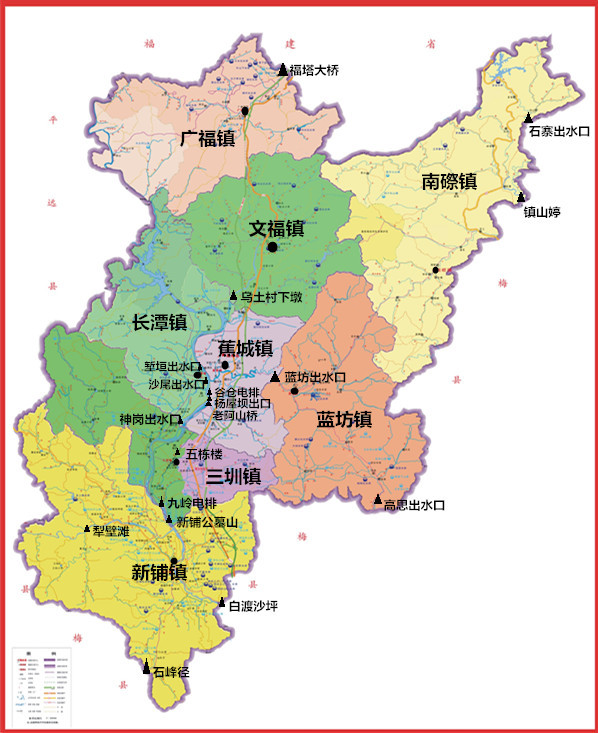 单位：μg/m3(除CO外)单位：μg/m3(除CO外)单位：μg/m3(除CO外)单位：μg/m3(除CO外)单位：μg/m3(除CO外)单位：μg/m3(除CO外)单位：μg/m3(除CO外)单位：μg/m3(除CO外)单位：μg/m3(除CO外)日期SO2NO2PM10CO(mg/m3)PM2.5O3-8HAQI首要污染物2022/8/11220360.9249447—2022/8/2817380.9239447—2022/8/3716240.8145528—2022/8/468100.734824—2022/8/5813190.863520—2022/8/679260.8155226—2022/8/71014300.8144830—2022/8/8911200.8104724—2022/8/9913290.893429—2022/8/10811270.883827—2022/8/11712270.8114427—2022/8/12710220.8146734—2022/8/13811220.8105427—2022/8/14914360.8178241—2022/8/15613300.8187538—2022/8/16712220.8147437—2022/8/1769140.785427—2022/8/181014230.7125729—2022/8/191012210.784623—2022/8/201012230.7105628—2022/8/21713290.8145029—2022/8/22912240.8127337—2022/8/23814270.8188844—2022/8/241013250.8147538—2022/8/25911180.754523—2022/8/261113250.8115226—2022/8/271015300.8167839—2022/8/281013200.8138040—2022/8/29811260.8198744—2022/8/30822360.9189648—2022/8/31612230.9167839—月评价值8 13 25 0.9 13 88 ——月份达标天数比例（%）二氧化硫(SO2)二氧化氮(NO2)可吸入颗粒物(PM10)一氧化碳(CO)细颗粒物(PM2.5)臭氧八小时(O3-8H)1100717301.12178210079150.911743100920361.1231094100816321.0191295100914280.8161296100411200.810667100712320.9191188100813250.91388平均值100714271.017106备注：CO浓度单位为mg/m3，其他所有浓度单位均为ug/m3。1~8月份优200天，良42天。CO浓度单位为mg/m3，其他所有浓度单位均为ug/m3。1~8月份优200天，良42天。CO浓度单位为mg/m3，其他所有浓度单位均为ug/m3。1~8月份优200天，良42天。CO浓度单位为mg/m3，其他所有浓度单位均为ug/m3。1~8月份优200天，良42天。CO浓度单位为mg/m3，其他所有浓度单位均为ug/m3。1~8月份优200天，良42天。CO浓度单位为mg/m3，其他所有浓度单位均为ug/m3。1~8月份优200天，良42天。CO浓度单位为mg/m3，其他所有浓度单位均为ug/m3。1~8月份优200天，良42天。月份东山村东山村东山村东山村东山村东山村石寨村石寨村石寨村石寨村石寨村石寨村龙安村龙安村龙安村龙安村龙安村龙安村月份SO2NO2PM10PM2.5O3COSO2NO2PM10PM2.5O3COSO2NO2PM10PM2.5O3CO第一季度0.004L0.0290.0240.0160.0650.07L0.004L0.0250.0280.0150.0650.07L0.0100.0250.0410.0260.1100.74第二季度0.0080.0240.0270.0160.0460.630.004L0.0190.0270.0160.0460.260.0100.0180.0350.0220.0980.72第三季度0.004L0.0160.0180.0130.0800.590.004L0.0060.0210.0130.0800.130.0080.0190.0310.0190.1060.60第四季度时间PH范围月均值酸雨频率2022年8月6.74～7.086.880月份1月2月3月4月5月6月7月8月9月10月11月12月PH范围6.63~7.086.62~7.066.73~7.956.75~7.066.49~7.056.67~7.086.74~7.066.74~7.08月均值6.866.846.966.886.786.846.876.88酸雨频率00000000序号流域名称监测断面目标水质水质情况（水质类别）水质情况（水质类别）水质情况（水质类别）水质情况（水质类别）水质情况（水质类别）水质情况（水质类别）水质情况（水质类别）水质情况（水质类别）水质情况（水质类别）水质情况（水质类别）水质情况（水质类别）水质情况（水质类别）序号流域名称监测断面目标水质1月2月3月4月5月6月7月8月9月10月11月12月1石窟河长潭（省考）ⅡⅡⅡⅡⅡⅡⅡⅡⅡ2石窟河三圳（省考）ⅢⅢⅡⅡⅢⅡⅡⅡⅢ3石窟河新铺（国考）ⅡⅡⅡⅡⅡⅡⅡⅡⅢ4路亭水乌土下墩ⅡⅣⅣⅢⅢⅣⅤⅢⅢ5柚树河犁壁滩ⅡⅢⅡⅡⅡⅢⅢⅡⅢ6隆文水大坪头ⅡⅢⅢⅢⅢⅢⅢⅢⅢ7高思水高思出水口ⅡⅢⅢⅢⅡⅣⅣⅡⅢ8松源水园潭（市考）ⅡⅢⅢⅣⅡⅣⅢⅡⅢ9溪峰水大治桥ⅡⅤⅤ劣ⅤⅢⅣ劣ⅤⅣⅢ10溪峰水溪峰河ⅢⅣⅤ劣ⅤⅤⅢⅢⅢⅢ备注1、新铺断面数据由市站反馈提供；2、园潭（市考）断面数据由梅县站提供；3、乌土下墩、高思出水口、大治桥3个断面委托广东朴华检测技术有限公司采样分析。1、新铺断面数据由市站反馈提供；2、园潭（市考）断面数据由梅县站提供；3、乌土下墩、高思出水口、大治桥3个断面委托广东朴华检测技术有限公司采样分析。1、新铺断面数据由市站反馈提供；2、园潭（市考）断面数据由梅县站提供；3、乌土下墩、高思出水口、大治桥3个断面委托广东朴华检测技术有限公司采样分析。1、新铺断面数据由市站反馈提供；2、园潭（市考）断面数据由梅县站提供；3、乌土下墩、高思出水口、大治桥3个断面委托广东朴华检测技术有限公司采样分析。1、新铺断面数据由市站反馈提供；2、园潭（市考）断面数据由梅县站提供；3、乌土下墩、高思出水口、大治桥3个断面委托广东朴华检测技术有限公司采样分析。1、新铺断面数据由市站反馈提供；2、园潭（市考）断面数据由梅县站提供；3、乌土下墩、高思出水口、大治桥3个断面委托广东朴华检测技术有限公司采样分析。1、新铺断面数据由市站反馈提供；2、园潭（市考）断面数据由梅县站提供；3、乌土下墩、高思出水口、大治桥3个断面委托广东朴华检测技术有限公司采样分析。1、新铺断面数据由市站反馈提供；2、园潭（市考）断面数据由梅县站提供；3、乌土下墩、高思出水口、大治桥3个断面委托广东朴华检测技术有限公司采样分析。1、新铺断面数据由市站反馈提供；2、园潭（市考）断面数据由梅县站提供；3、乌土下墩、高思出水口、大治桥3个断面委托广东朴华检测技术有限公司采样分析。1、新铺断面数据由市站反馈提供；2、园潭（市考）断面数据由梅县站提供；3、乌土下墩、高思出水口、大治桥3个断面委托广东朴华检测技术有限公司采样分析。1、新铺断面数据由市站反馈提供；2、园潭（市考）断面数据由梅县站提供；3、乌土下墩、高思出水口、大治桥3个断面委托广东朴华检测技术有限公司采样分析。1、新铺断面数据由市站反馈提供；2、园潭（市考）断面数据由梅县站提供；3、乌土下墩、高思出水口、大治桥3个断面委托广东朴华检测技术有限公司采样分析。1、新铺断面数据由市站反馈提供；2、园潭（市考）断面数据由梅县站提供；3、乌土下墩、高思出水口、大治桥3个断面委托广东朴华检测技术有限公司采样分析。1、新铺断面数据由市站反馈提供；2、园潭（市考）断面数据由梅县站提供；3、乌土下墩、高思出水口、大治桥3个断面委托广东朴华检测技术有限公司采样分析。1、新铺断面数据由市站反馈提供；2、园潭（市考）断面数据由梅县站提供；3、乌土下墩、高思出水口、大治桥3个断面委托广东朴华检测技术有限公司采样分析。序号流域名称/湖库名称监测断面目标水质水质情况（水质类别）水质情况（水质类别）水质情况（水质类别）水质情况（水质类别）水质情况（水质类别）水质情况（水质类别）水质情况（水质类别）水质情况（水质类别）水质情况（水质类别）水质情况（水质类别）水质情况（水质类别）水质情况（水质类别）序号流域名称/湖库名称监测断面目标水质1月2月3月4月5月6月7月8月9月10月11月12月1长潭水库园丰大桥年均值Ⅲ类ⅡⅢⅡⅢⅡⅡⅡⅢ2多宝水库羊角电站年均值Ⅳ类ⅢⅢⅡⅡⅡⅡⅡⅡ3载田河太山村与洋山村交界点ⅢⅡⅡⅡⅡⅡⅡⅡⅢ4载田河洋山村与保安村交界点ⅢⅡⅡⅡⅡⅢⅢⅢⅢ5载田河保安村与石寨村交界点ⅢⅡⅢⅢⅢⅢⅢⅢⅢ6石寨河将军村与金山村交界点ⅢⅡⅡⅡⅡⅡⅡⅡⅡ7石寨河光彩村与尚田村交界点ⅢⅡⅢⅡⅡⅢⅡⅡⅡ8石寨河曹地村与岭背村交界点ⅢⅡⅡⅡⅡⅢⅡⅡⅡ序号流域名称/湖库名称监测断面目标水质水质情况（水质类别）水质情况（水质类别）水质情况（水质类别）水质情况（水质类别）水质情况（水质类别）水质情况（水质类别）水质情况（水质类别）水质情况（水质类别）水质情况（水质类别）水质情况（水质类别）水质情况（水质类别）水质情况（水质类别）序号流域名称/湖库名称监测断面目标水质1月2月3月4月5月6月7月8月9月10月11月12月9松源河园潭（市考断面）ⅡⅢⅢⅣⅡⅣⅢⅡⅢ10石窟河新铺（白渡沙坪—国考断面）ⅡⅡⅡⅡⅡⅡⅡⅡⅢ11柚树河犁壁滩ⅡⅢⅡⅡⅡⅢⅢⅡⅢ12乐干河福塔大桥ⅢⅢⅣⅤⅢⅣⅢⅢⅡ备注备注备注1、园丰大桥、羊角电站、新铺（白渡沙坪—省考）3个断面由市站提供数据；2、园潭（市考断面）由梅县站提供数据。1、园丰大桥、羊角电站、新铺（白渡沙坪—省考）3个断面由市站提供数据；2、园潭（市考断面）由梅县站提供数据。1、园丰大桥、羊角电站、新铺（白渡沙坪—省考）3个断面由市站提供数据；2、园潭（市考断面）由梅县站提供数据。1、园丰大桥、羊角电站、新铺（白渡沙坪—省考）3个断面由市站提供数据；2、园潭（市考断面）由梅县站提供数据。1、园丰大桥、羊角电站、新铺（白渡沙坪—省考）3个断面由市站提供数据；2、园潭（市考断面）由梅县站提供数据。1、园丰大桥、羊角电站、新铺（白渡沙坪—省考）3个断面由市站提供数据；2、园潭（市考断面）由梅县站提供数据。1、园丰大桥、羊角电站、新铺（白渡沙坪—省考）3个断面由市站提供数据；2、园潭（市考断面）由梅县站提供数据。1、园丰大桥、羊角电站、新铺（白渡沙坪—省考）3个断面由市站提供数据；2、园潭（市考断面）由梅县站提供数据。1、园丰大桥、羊角电站、新铺（白渡沙坪—省考）3个断面由市站提供数据；2、园潭（市考断面）由梅县站提供数据。1、园丰大桥、羊角电站、新铺（白渡沙坪—省考）3个断面由市站提供数据；2、园潭（市考断面）由梅县站提供数据。1、园丰大桥、羊角电站、新铺（白渡沙坪—省考）3个断面由市站提供数据；2、园潭（市考断面）由梅县站提供数据。1、园丰大桥、羊角电站、新铺（白渡沙坪—省考）3个断面由市站提供数据；2、园潭（市考断面）由梅县站提供数据。1、园丰大桥、羊角电站、新铺（白渡沙坪—省考）3个断面由市站提供数据；2、园潭（市考断面）由梅县站提供数据。序号河流（湖库）/乡镇名称目标水质水质情况（水质类别）水质情况（水质类别）水质情况（水质类别）水质情况（水质类别）水质情况（水质类别）水质情况（水质类别）水质情况（水质类别）水质情况（水质类别）水质情况（水质类别）水质情况（水质类别）水质情况（水质类别）水质情况（水质类别）序号河流（湖库）/乡镇名称目标水质1月2月3月4月5月6月7月8月9月10月11月12月1新铺ⅡⅡⅡⅡⅡⅡⅡⅡⅢ2龙潭水库ⅡⅡⅡⅡⅡⅠⅡⅡⅡ3长潭水库ⅡⅡⅡⅡⅢⅢⅣⅡⅡ4长潭ⅡⅡⅡⅡⅡⅡⅡⅡⅡ5三圳ⅢⅢⅡⅡⅢⅡⅡⅡⅢ备注备注新铺、长潭水库2个断面数据均由市站反馈提供。新铺、长潭水库2个断面数据均由市站反馈提供。新铺、长潭水库2个断面数据均由市站反馈提供。新铺、长潭水库2个断面数据均由市站反馈提供。新铺、长潭水库2个断面数据均由市站反馈提供。新铺、长潭水库2个断面数据均由市站反馈提供。新铺、长潭水库2个断面数据均由市站反馈提供。新铺、长潭水库2个断面数据均由市站反馈提供。新铺、长潭水库2个断面数据均由市站反馈提供。新铺、长潭水库2个断面数据均由市站反馈提供。新铺、长潭水库2个断面数据均由市站反馈提供。新铺、长潭水库2个断面数据均由市站反馈提供。新铺、长潭水库2个断面数据均由市站反馈提供。序号河流（湖库）/乡镇名称监测断面目标水质水质情况（水质类别）水质情况（水质类别）水质情况（水质类别）水质情况（水质类别）水质情况（水质类别）水质情况（水质类别）水质情况（水质类别）水质情况（水质类别）水质情况（水质类别）水质情况（水质类别）水质情况（水质类别）水质情况（水质类别）序号河流（湖库）/乡镇名称监测断面目标水质1月2月3月4月5月6月7月8月9月10月11月12月1黄竹坪-龙潭水库库心ⅡⅠⅡⅡⅡⅠⅡⅡⅡ备注备注备注委托广东建研环境监测股份有限公司采样分析委托广东建研环境监测股份有限公司采样分析委托广东建研环境监测股份有限公司采样分析委托广东建研环境监测股份有限公司采样分析委托广东建研环境监测股份有限公司采样分析委托广东建研环境监测股份有限公司采样分析委托广东建研环境监测股份有限公司采样分析委托广东建研环境监测股份有限公司采样分析委托广东建研环境监测股份有限公司采样分析委托广东建研环境监测股份有限公司采样分析委托广东建研环境监测股份有限公司采样分析委托广东建研环境监测股份有限公司采样分析委托广东建研环境监测股份有限公司采样分析序号水库名称监测断面目标水质水质情况（水质类别）水质情况（水质类别）水质情况（水质类别）水质情况（水质类别）水质情况（水质类别）水质情况（水质类别）水质情况（水质类别）水质情况（水质类别）水质情况（水质类别）水质情况（水质类别）水质情况（水质类别）水质情况（水质类别）序号水库名称监测断面目标水质1月2月3月4月5月6月7月8月9月10月11月12月1多宝水库坝头ⅡⅣⅣⅣⅢⅣⅢⅣⅢ序号区域名称监测断面目标水质水质情况（水质类别）水质情况（水质类别）水质情况（水质类别）水质情况（水质类别）水质情况（水质类别）水质情况（水质类别）水质情况（水质类别）水质情况（水质类别）水质情况（水质类别）水质情况（水质类别）水质情况（水质类别）水质情况（水质类别）序号区域名称监测断面目标水质1月2月3月4月5月6月7月8月9月10月11月12月1蕉城区环东河Ⅲ劣Ⅴ劣Ⅴ劣Ⅴ劣Ⅴ劣Ⅴ劣Ⅴ劣Ⅴ劣Ⅴ2蕉城区溪峰河ⅢⅣⅤ劣ⅤⅤⅢⅢⅢⅢ备注备注备注环东河监测项目溶解氧、氨氮的浓度低于黑臭水体判定范围。环东河监测项目溶解氧、氨氮的浓度低于黑臭水体判定范围。环东河监测项目溶解氧、氨氮的浓度低于黑臭水体判定范围。环东河监测项目溶解氧、氨氮的浓度低于黑臭水体判定范围。环东河监测项目溶解氧、氨氮的浓度低于黑臭水体判定范围。环东河监测项目溶解氧、氨氮的浓度低于黑臭水体判定范围。环东河监测项目溶解氧、氨氮的浓度低于黑臭水体判定范围。环东河监测项目溶解氧、氨氮的浓度低于黑臭水体判定范围。环东河监测项目溶解氧、氨氮的浓度低于黑臭水体判定范围。环东河监测项目溶解氧、氨氮的浓度低于黑臭水体判定范围。环东河监测项目溶解氧、氨氮的浓度低于黑臭水体判定范围。环东河监测项目溶解氧、氨氮的浓度低于黑臭水体判定范围。环东河监测项目溶解氧、氨氮的浓度低于黑臭水体判定范围。序号监测断面目标水质水质情况（水质类别）水质情况（水质类别）水质情况（水质类别）水质情况（水质类别）水质情况（水质类别）水质情况（水质类别）水质情况（水质类别）水质情况（水质类别）水质情况（水质类别）水质情况（水质类别）水质情况（水质类别）水质情况（水质类别）序号监测断面目标水质1月2月3月4月5月6月7月8月9月10月11月12月1石寨河（榕树下）ⅡⅢⅢⅢⅢⅢⅢⅢⅢ序号流域名称监测断面水质情况（水质类别）水质情况（水质类别）水质情况（水质类别）水质情况（水质类别）水质情况（水质类别）水质情况（水质类别）水质情况（水质类别）水质情况（水质类别）水质情况（水质类别）水质情况（水质类别）水质情况（水质类别）水质情况（水质类别）序号流域名称监测断面1月2月3月4月5月6月7月8月9月10月11月12月1石窟河蕉城污水处理厂混合废水入河排污口劣ⅤⅣⅢⅢⅣⅣⅣⅣ2石窟河蕉华区污水处理有限公司混合废水入河排污口ⅣⅣⅣⅣⅣⅣⅣⅣ序号流域名称监测断面水质情况（水质类别）水质情况（水质类别）水质情况（水质类别）水质情况（水质类别）水质情况（水质类别）水质情况（水质类别）水质情况（水质类别）水质情况（水质类别）水质情况（水质类别）水质情况（水质类别）水质情况（水质类别）水质情况（水质类别）序号流域名称监测断面1月2月3月4月5月6月7月8月9月10月11月12月1石窟河差干河ⅢⅢⅢⅢⅢⅢⅢⅢ2石窟河下南大桥ⅢⅢⅢⅢⅢⅢⅢⅢ3石窟河高陂桥ⅢⅢⅢⅢⅢⅢⅢⅢ序号区域监测断面水质情况（水质类别）水质情况（水质类别）水质情况（水质类别）水质情况（水质类别）序号区域监测断面第一季度第二季度第三季度第四季度1北区叶田（上游）ⅣⅡⅡ2北区福塔大桥（下游）ⅢⅢⅡ3中心区东干渠总排放口上游300mⅡⅡⅡ4中心区东干渠总排放口下游300mⅢⅡⅡ5中心区排洪圳出口上游300mⅣⅢⅢ6中心区榕子渡桥（下游）ⅤⅢⅢ序号乡镇/责任主体考核点位考核目标2022年7月份考核结果2022年7月份考核结果2022年8月份考核结果2022年8月份考核结果变化趋势是否达标序号乡镇/责任主体考核点位考核目标水质超标项目水质超标项目变化趋势是否达标1蕉城镇谷仓电排后50米Ⅲ劣Ⅴ高锰酸盐指数、化学需氧量、总磷劣Ⅴ高锰酸盐指数、化学需氧量、总磷稳定否2蕉城镇杨屋坝出口Ⅲ劣Ⅴ高锰酸盐指数、化学需氧量、总磷劣Ⅴ高锰酸盐指数、氨氮、总磷稳定否3蕉城镇老阿山桥Ⅲ劣Ⅴ化学需氧量、氨氮、总磷劣Ⅴ化学需氧量、氨氮、总磷稳定否4三圳镇五杠楼ⅢⅣ化学需氧量、总磷劣Ⅴ化学需氧量、总磷变差否5三圳镇九岭电排ⅢⅣ化学需氧量、总磷Ⅳ总磷好转否6新铺镇犁壁滩ⅡⅡ—Ⅲ化学需氧量变差否7新铺镇福头ⅡⅢ总磷Ⅲ总磷稳定否8新铺镇公墓山ⅡⅡ—Ⅱ—稳定是9新铺镇石峰径ⅡⅢ总磷Ⅳ高锰酸盐指数、化学需氧量、总磷变差否10新铺镇白渡沙坪ⅡⅡ—Ⅱ—稳定是11长潭镇堑垣出水口Ⅲ劣Ⅴ总磷Ⅳ化学需氧量、总磷好转否12长潭镇沙尾出水口Ⅲ劣Ⅴ化学需氧量、总磷Ⅳ高锰酸盐指数、化学需氧量好转否13长潭镇杞林电排Ⅲ劣Ⅴ高锰酸盐指数、化学需氧量、总磷Ⅴ高锰酸盐指数、化学需氧量、氨氮、总磷好转否14蓝坊镇大治桥ⅡⅣ总磷Ⅲ总磷好转否15蓝坊镇高思出水口ⅡⅡ—Ⅲ化学需氧量、总磷变差否16南磜镇松源镇园潭ⅡⅢ总磷Ⅲ高锰酸盐指数、氨氮、总磷变差否17南磜镇镇山亭ⅡⅢ总磷Ⅳ化学需氧量、总磷变差否18南磜镇滑子坑ⅡⅡ—Ⅱ—稳定是19文福镇乌土村下墩ⅡⅢ高锰酸盐指数、化学需氧量、氨氮、总磷Ⅲ高锰酸盐指数、化学需氧量、氨氮、总磷稳定否20文福镇红星河乌土村Ⅱ——Ⅳ高锰酸盐指数、化学需氧量、氨氮、总磷—否21广福镇福塔大桥ⅢⅢ—Ⅲ—稳定是备注1、监测项目：PH值、高锰酸盐指数、化学需氧量、氨氮、总磷；2、执行标准：《地表水环境质量标准》（GB3838-2002）；3、监测单位：广东朴华检测技术有限公司。1、监测项目：PH值、高锰酸盐指数、化学需氧量、氨氮、总磷；2、执行标准：《地表水环境质量标准》（GB3838-2002）；3、监测单位：广东朴华检测技术有限公司。1、监测项目：PH值、高锰酸盐指数、化学需氧量、氨氮、总磷；2、执行标准：《地表水环境质量标准》（GB3838-2002）；3、监测单位：广东朴华检测技术有限公司。1、监测项目：PH值、高锰酸盐指数、化学需氧量、氨氮、总磷；2、执行标准：《地表水环境质量标准》（GB3838-2002）；3、监测单位：广东朴华检测技术有限公司。1、监测项目：PH值、高锰酸盐指数、化学需氧量、氨氮、总磷；2、执行标准：《地表水环境质量标准》（GB3838-2002）；3、监测单位：广东朴华检测技术有限公司。1、监测项目：PH值、高锰酸盐指数、化学需氧量、氨氮、总磷；2、执行标准：《地表水环境质量标准》（GB3838-2002）；3、监测单位：广东朴华检测技术有限公司。1、监测项目：PH值、高锰酸盐指数、化学需氧量、氨氮、总磷；2、执行标准：《地表水环境质量标准》（GB3838-2002）；3、监测单位：广东朴华检测技术有限公司。1、监测项目：PH值、高锰酸盐指数、化学需氧量、氨氮、总磷；2、执行标准：《地表水环境质量标准》（GB3838-2002）；3、监测单位：广东朴华检测技术有限公司。1、监测项目：PH值、高锰酸盐指数、化学需氧量、氨氮、总磷；2、执行标准：《地表水环境质量标准》（GB3838-2002）；3、监测单位：广东朴华检测技术有限公司。